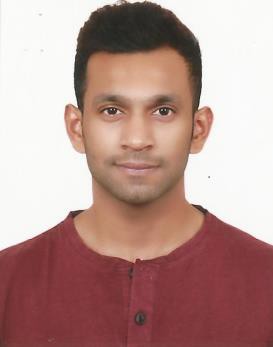 MarwanMarwan.371354@2freemail.com  References provided upon request.Personal SummaryEducationA highly motivated and enthusiastic individual who enjoys being part of a successful and productive team, with the desire for a progressive career. My sensing personality and ability to listen helps recognize the needs of the organization. I consider myself capable of using my own initiative, experience and resources to develop top class results.Heriot-Watt University	Dubai, United Arab Emirates Bachelor of Engineering in Mechanical Engineering (Honors), September 2012-May 2016Emirates Aviation College	Dubai, United Arab Emirates National Certificate in Aerospace Engineering, September 2010-July 2011Higher Secondary Education	Dubai, United Arab Emirates 10th and 12th GradeWork ExperienceAtlas Copco, Dubai U.A.EMarketing Engineer Intern	August 2016 – October 2016Job DescriptionUndertake market survey of companies in the Engineering sectorProvide technical assistance or alternatives to customersRecord and maintain log of daily and weekly visitsProcure valuable information about potential customersAMY Gold & Diamond, Dubai U.A.ESales Intern	November 2016 – May 2017Job DescriptionMonitor sales of productsInteract with potential clients and prepare quotationsTechnical assistance to the Sales teamProduce and manage daily reportsDU Telecom, Dubai U.A.EData Controller	February 2011 – February 2012Job DescriptionHandle personal details of subscribersUpdate client database manuallyFujitsu Siemens, Dubai U.A.EPromoter	September 2012 - October 2012Job DescriptionPromote brand awareness and sales of Fujitsu Siemens laptopsMeet sales target and track inventory statusAnswer customer queries about the product and servicesDemonstrate product features and noveltiesSkillsSoftware:	Microsoft Office, Autodesk Inventor, ABAQUS, PTC CreoMachines:	Mill, Lathe, Drill press, Saw, Filing, SolderingLanguages:	Fluent in English, Malayalam, HindiPersonalDetailsNationality: Indian Marital Status: Single Date of birth: 27/06/1992 Visa: Visit VisaLicense: Dubai driver’s license